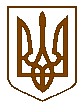 УКРАЇНАБілокриницька   сільська   радаРівненського   району    Рівненської    області(шістдесят друга позачергова сесія сьомого скликання)  ПРОЕКТ    РІШЕННЯ серпня  2020  року                                                                                 №   Про розірвання договору оренди приміщення під перукарню в приміщенніБілокриницької сільської радиРозглянувши заяву фізичної особи підприємця Морозюк Оксани Дмитрівни та відповідно пункту 9.6 Договору оренди приміщення під перукарню від 01.01.2010 року, яке знаходиться за адресою село Біла Криниця, Рівненська область, Рівненський район, по вулиці Рівненська, №94, керуючись пунктом 1 частини «а» статті 29 Закону України «Про місцеве самоврядування в Україні», виконавчий комітет  селищної ради вирішив: В И Р І Ш И В : 	1. Розірвати договір оренди приміщення під перукарню від 01.01.2010 року, що належить до комунальної власності територіальної громади Білокриницької сільської ради з ФОП Морозюк О.Д., 01.08.2020 року.         2. Бухгалтерії сільської ради провести звірку розрахунків між ФОП Морозюк О.Д. та Білокриницької сільською радою.3. Контроль за виконанням даного рішення покласти на члена виконавчого комітету Мосійчук С.В.Сільський голова                                                                   Тетяна ГОНЧАРУК